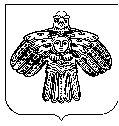  «Паджга» сикт овмöдчöминса  СöветСОВЕТ СЕЛЬСКОГО  ПОСЕЛЕНИЯ "Пажга"_168214, Республика Коми, Сыктывдинский район, с. Пажга_ПОМШУÖМР Е Ш Е Н И ЕОт  18 апреля 2022 года                                                                        № 8/04-1-26Руководствуясь пунктом 9 части 10, частью 11.1 статьи 35, частями 5, 5.1 статьи 36 Федерального закона от 06.10.2003 №131-ФЗ «Об общих принципах организации местного самоуправления в Российской Федерации», частью 5 статьи 22, пунктом 32 статьи 23, пунктом 9 части 1 статьи 27 Устава сельского поселения «Пажга», Совет сельского поселения «Пажга» решил:     1. Отчет главы  сельского поселения «Пажга» о результатах своей деятельности и деятельности администрации  сельского поселения «Пажга» за 2021 год (согласно приложению) принять к сведению.      2. Деятельность главы сельского поселения «Пажга» и администрации сельского поселения «Пажга» за 2021 год считать удовлетворительной.3. Настоящее решение вступает в силу со дня его обнародования  в установленных Уставом сельского поселения «Пажга» местах.Глава сельского поселения «Пажга»                                         О.А. Гитева Отчетглавы сельского поселения «Пажга» о результатах своей деятельности и деятельности  администрации сельского поселения «Пажга» за 2021 год1.Общие вопросыСельское поселение «Пажга» муниципального района «Сыктывдинский» Республики Коми состоит из семи населённых пунктов, объединенных общей территорией, границы которого установлены Законом Республики Коми в соответствии с федеральным законодательством. Территорию сельского поселения «Пажга» образуют территории следующих населённых пунктов: Пажга, Гаръя, Савапиян, Парчим, Гарьинский, Разгорт и Жуэд.Зарегистрировано – 2615 человек в том числе:- с. Пажга – 1442 человека;- д. Гаръя – 534 человека;- д. Савапиян – 175 человек;- п. Гарьинский – 364 человека;- д. Парчим –49 человек;- д. Разгорт – 22 человека;- д. Жуэд – 29 человек.Всего постоянных хозяйств – 884, хозяйств дачников – 69.     Удаленность от райцентра:  30 км.     Перечень социальных объектов и их принадлежность:- МБОУ «Пажгинская СОШ» - Управление образования администрации муниципального района «Сыктывдинский»;- МБДОУ «Детский сад общеразвивающего типа № 1 с. Пажга» - Управление образования администрации муниципального района «Сыктывдинский»;- МБУДО «Центр эстетического воспитания детей с. Пажга» - Управление образования администрации муниципального района «Сыктывдинский»;- Дом культуры с. Пажга -  филиал МАУК «СРДК»;- Клуб п. Гарьинский – филиал МАУК «СРДК»;- Библиотека с. Пажга – МБУК «СЦБС»;- Пажгинская врачебная амбулатория – ГБУЗ РК «Сыктывдинская центральная районная больница»;- Пажгинское участковое лесничество – ГУ РК «Сыктывдинское лесничество»;- Почта с. Пажга – АО «Почта России»;-Пожарная часть ПЧ-113ОП №1 отряда ППС РК №11 ГКУ РК «Управление противопожарной службы и гражданской защиты».В настоящее время площадь жилищного фонда  составляет 80,5 тыс. кв.м., в том числе: частный – 72,1 тыс. кв.м., муниципальный –8,4тыс. кв.м.      Демографические показатели: родилось за 2021 год – 24, умерло – 37 человека.      По учету скота у населения на 01 января 2022 года следующие данные:Крупный рогатый скот – 17 голов, лошади – 6 голов, овцы –11 голов, козы – 45 головы, птица – 623, кролики – 105, свиньи -2, пчелы – 53 семьи..2. Структура органов местного самоуправления- Совет сельского поселения «Пажга;- Глава сельского поселения «Пажга»;- Администрация сельского поселения «Пажга».     Совет сельского поселения «Пажга»- представительный орган сельского поселения «Пажга». В 2021 году было избрано 10 депутатов. Срок полномочий Совета сельского поселения «Пажга» 5 созыва составляет пять лет. За 2021 год проведено 9 заседаний Совета сельского поселения «Пажга». Принято 33 решения, из них 9 решений - это рассмотрение и утверждение местного бюджета, отчета о его исполнении, внесение изменений в бюджет.3. Деятельность администрации       Администрация сельского поселения «Пажга» - орган местного самоуправления, осуществляющий исполнительно – распорядительные функции, наделенный Уставом полномочиями по решению вопросов местного значения  и полномочиями для осуществления отдельных государственных полномочий, переданных федеральными законами и законами Республики Коми. Структуру администрации в 2021 году составляли: глава сельского поселения «Пажга», заместитель руководителя администрации, ведущий специалист, 3 специалиста, специалист ВУС, главный бухгалтер, бухгалтер, водитель, уборщица.После открытия МКУ «Центр бухгалтерского обслуживания» главный бухгалтер и бухгалтер исключены из штатного расписания.     Администрацией сельского поселения «Пажга» за 2021 год было принято 69 постановлений и 40 распоряжений.         Все  нормативно - правовые акты администрации сельского поселения «Пажга» и Совета сельского поселения «Пажга» и их проекты направлялись в прокуратуру Сыктывдинского района на правовую экспертизу и экспертизу на наличие (отсутствие) коррупциногенных факторов.     Специалисты администрации сельского поселения «Пажга» ведут прием граждан, производят выдачу справок:        • о печном отоплении, для получения компенсации за твердое топливо;        • о семейном положении;        • о наличии земельного участка;        • о наличии личного подсобного хозяйства;        • о месте жительства и о месте пребывания;        • о собственности;        • о последнем месте жительства умершего;
        • об адресе;         • об иждивенцах и т.д. Специалисты администрации  ведут похозяйственный учет, отвечают за регистрацию и снятие с регистрационного учёта граждан в жилых помещениях муниципального жилищного фонда,  выполняют полномочия по нотариальным действиям, ведут первоначальный воинский учет, формируют архивные фонды и содействуют занятости населения.За 2021 год поступило  75 письменных обращений граждан, выдано 1613 различных справок, выдано документов по нотариальным действиям – 124.Поступило и зарегистрировано 960 документов от организаций. Исходящей документации  по запросам учреждений, отчетам зарегистрировано 721.На учете стоит 546 человек  военнообязанных в запасе. Снято с учета – 30 человек, прибыло 13 человек, призывников – 38 человек.Представители администрации встречались с населением: проводились встречи и собрания по вопросам содержания дорог, медицинского обслуживания, электроснабжения, пожарной безопасности, выбора народных проектов, создания ТОСов.4. ТОСы.На территории сельского поселения «Пажга» расположено два территориальных общественных самоуправления: ТОС «п. Гарьинский» и ТОС «д. Гаръя».ТОС «п. Гарьинский» образовано 27 декабря 2012 года, 27 марта 2013 года зарегистрировано как юр. лицо. За эти проведена большая работа: ТОСовцы добились перерасчета долгов за коммунальные услуги, отказались от содержания и текущего ремонта жилых помещений. На месте старого магазина обустроили детскую игровую площадку. Позже приобретено спортивное оборудование. Членами ТОСа проводятся субботники по уборке территории, в т.ч. возле контейнерных площадок. Организовали и провели праздник «День лесника», порадовали вечером встреч и подарками ветеранов труда. Подготовили и осуществили два проекта на Гранты: «Благоустройство ул. Октябрьская» и «Реставрация и восстановление памятника погибшим в годы Великой отечественной войны».ТОС «д. Гаръя» относительно молодо, зарегистрировано в 2020 году. Жителями начато обустройство детской площадки в д. Гаръя. Сейчас планируется дообустройство этой площадки.  5. Бюджет      Бюджет  сельского поселения «Пажга» на 2021 год был утвержден решением Совета сельского поселения: по доходам и расходам в сумме 13835,7тыс.руб. В ходе финансово-хозяйственной деятельности в бюджетвносились изменения. С учетом изменений план на конец года составил 13838,2 тыс.руб. В общей сумме доходов план по налоговым и неналоговым доходам составил 974,2 тыс. руб. Из них наибольшая доля приходится на НДФЛ – 455,0 тыс.руб. (46,7%). Налог на имущество физических лиц выполнен в сумме 358,5 тыс. руб. (36,8%), земельный налог – 160,7 тыс. руб. (16,5%). Неналоговые доходы: план – 303,4 тыс.руб., факт – 305,5 тыс.руб. Безвозмездные поступления составили 12558,1 тыс.руб., в том числе: дотации в сумме 8081,5 тыс. руб. (100%), субсидии – 2735,3 тыс. руб., субвенций – 512,0 тыс. руб. (100%), межбюджетных трансфертов – 1215,9 тыс. руб. (100,0%), прочие безвозмездные поступления – 13,4 тыс. руб..       По расходам бюджет исполнен на 99,4% при плане 13877,2 тыс.руб. исполнено 13973,2 тыс.руб. Отклонение 96,0 тыс.руб. В общем объеме наибольший удельный вес занимают расходы по разделу «Общегосударственные вопросы» - 973,0 тыс.руб.       На исполнение некоторых полномочий по решению вопросов местного значения израсходовано:- на уличное освещение (п.19 ч.1 ст.14 Федерального закона от 06.10.2003 №131 - ФЗ «Об общих принципах организации местного самоуправления в Российской Федерации»): 598,9 тыс. рублей;- на содержание автомобильных дорог общего пользования (п. 5 ч.1 ст.14 Федерального закона от 06.10.2003 №131 - ФЗ «Об общих принципах организации местного самоуправления в Российской Федерации»): 878,7 тыс. рублей;- на содержание улично-дорожной сети (п.19 ч.1 ст.14 Федерального закона от 06.10.2003 №131 - ФЗ «Об общих принципах организации местного самоуправления в Российской Федерации»): 2076,0  тыс. рублей;- обеспечение первичных мер пожарной безопасности в границах населенных пунктов поселения (п.9 ч.1 ст.14 Федерального закона от 06.10.2003 №131 - ФЗ «Об общих принципах организации местного самоуправления в Российской Федерации»): 48,0 тыс. рублей;- благоустройство(п.19 ч.1 ст.14 Федерального закона от 06.10.2003 №131 - ФЗ «Об общих принципах организации местного самоуправления в Российской Федерации»): 72,0 тыс. рублей.6. Учреждения и общественные организации сельского поселения «Пажга»- Образовательные учреждения: МБОУ «Пажгинская СОШ» в школе обучается 239 учащихся, МОУДОД «Детская школа искусств с. Пажга» - . - Дошкольное учреждение МБДОУ «Детский сад общеразвивающего вида с. Пажга»: детский сад посещает 122 детей.- Учреждение дополнительного образования МБУДО «Центр эстетического воспитания детей с. Пажга» посещают 196 детей.- Учреждения культуры: - Дом культуры с. Пажга -  филиал МАУК «СРДК» работает по утвержденному плану. В п. Гарьинский функционирует клуб. Традиционными становятся мероприятия: шествие «Бессмертный полк» (был в 2021 году проведен в онлайн режиме), экологическая акция «Речная лента».- Врачебная амбулатория располагается в здании, принятом в эксплуатацию в 2017 году.  Штат работников на конец 2021г. - 7 человек. В 2021 году работал аптечный пункт для обеспечения жителей необходимыми медикаментами.    При администрации сельского поселения «Пажга» действуют общественные организации: Совет ветеранов – председатель Ильчукова Л.Е.;Общественная комиссия по вопросам семейной, детской и молодежной политики – председатель Баштанова Е.П.      Проводились патронажи в семьи, находящиеся в социально-опасном положении и «группы риска», составлялись акты жилищно-бытовых условий.Проводилась работа по профилактике семейного неблагополучия, безнадзорности. В сельском поселении «Пажга» на конец 2021 года на учете состоит 3 семьи (7 несовершеннолетних детей).     На территории администрации работает 9 торговых точек: 4 магазина и аптека в с. Пажга, 1 в д. Савапиян, 2 магазина в д. Гаръя, 1 магазин в п. Гарьинский. В с. Пажга имеется своя пекарня, столовая, кафе.Численность граждан, признанных безработными на 01 января 2022 года в ГУ Республики Коми «ЦЗН Сыктывдинского района» состоят на учете 17 человек. Отработали  на общественных работах и временных работах 24 человека, в том числе 10 детей, выплачено из   местного бюджета 88310 руб. (оплата труда и страховые взносы). Основная работа безработных -  это благоустройство, санитарная очистка территорий от мусора.7. Реализация  проекта «Народный бюджет»Муниципальная программа «реализация проекта «Народный бюджет» на территории сельского поселения «Пажга» осуществляется с 2019 года.В 2019 году осуществлен проект «Детская площадка для дошкольников (с. Пажга, 1 микрорайон)» затрачено средств: республиканский бюджет – 300 тыс.рублей, местный бюджет – 30 тыс. рублей.В 2020 году ни один из предложенных проектов не прошел отбор.На 2021 год были выбраны следующие проекты: «Обустройство уличного освещения в м. ПМК, м. Погост, м. Левопиян» (республиканский – 1000 тыс. рублей, местный – 112 тыс. рублей, внебюджетные источники – 1,7 тыс. рублей), «Обустройство разворотной площадки, остановочного комплекса на конечной остановке в д. Жуэд» (республиканский – 1000 тыс.руб., местный – 112 тыс.руб., внебюджетные – 1,65 тыс. руб.)  которые и были реализованы летом 2021 года. 8. Реализация программы «Формирование комфортной городской среды» Благоустройство территорий общего пользования осуществляется с 2018 года.2018 год: «Спуск «м. ПМК – пст. Гарьинский». Работы: отсыпка щебнем, установка дополнительного освещения (федеральный – 442,2 тыс. руб., республиканский – 189,5 тыс. руб, местный – 70,2 тыс. руб.).2019 год: «с. Пажга, м. Левопиян (спуск от МБУДО «ЦЭВД»)». Работы: асфальтирование, установка дополнительного освещения (фед. – 524,6 т.руб., республ. – 286,5 т.руб, местный – 90,1 тыс. руб.) .2020 год: «с. Пажга, 1 микрорайон (подъезд к МБОУ «Пажгинская СОШ») (за счет средств федеральной субсидии). Работы: асфальтирование, установка дополнительного освещения (фед. – 485,3 т.руб., республ. – 289,5 т.руб, местный – 86,1 тыс. руб.) .В 2021 году выполнен комплекс работ  по благоустройству аллеи-сквера в 1 микрорайоне с.Пажга: обустройство центральной площадки для проведения мероприятий и установки новогодней ели, установка скамеек, озеленение. Финансирование составило 817,02667 тыс рублей, в т.ч. средства Федерального бюджета составили 450,417 тыс.рублей, средства Республиканского бюджета – 284,907 тыс.рублей, средства местного бюждета – 81,703 тыс. рублей.8. ДорогиВ 2021 году полномочия по содержанию автомобильных дорог общего пользования местного значения  «Савапиян-Пажга-Жуэд» 7,7 км, «Подъезд от автодороги «Вятка к с. Пажга» 0,648 км, «1 микрорайон - м. Чибин» 0,863 км, «Подъезд к м. ПМК от автомобильной дороги «Вятка» 1,646 км, «Подъезд к п. Гарьинский» 0,816 км, «Подъезд к кладбищу д. Савапиян» 1,051 км, «Подъезд к ферме ООО «Пажга» 0,404 км, а также улично-дорожной сети реализовывались администрацией сельского поселения «Пажга». В рамках исполнения указанных полномочий осуществлялась очистка дорожного полотна от снега в зимний период, грейдирование (профилирование) автомобильных дорог в летний период. Из средств дорожного фонда был освещён участок дороги «Савапиян-Пажга-Жуэд» протяженностью 500 м, установлено 12 светильников. 9. Работа участковой избирательной комиссии       19 сентября 2021 года в здании школы-интернат сельского поселения «Пажга» прошли выборы депутатов Государственной Думы Федерального Собрания VIIIсозыва, депутатов Совета сельского поселения «Пажга» 5 созыва. При подготовке и проведении выборов были созданы условия для безопасной работы членов избирательной комиссии и участия в голосовании жителей поселения.10. Пожарная безопасностьНа территории сельского поселения «Пажга» размещена Пожарная часть ПЧ-113 ОП№1 отряда ППС РК №11 ГКУ РК «Управление противопожарной службы и гражданской защиты». Кроме этого в с. Пажга осуществляет деятельность добровольная пожарная команда, в распоряжение которой передана мотопомпа с пожарными рукавами.  Постоянно ведется работа по раздаче памяток («Газ в квартире», «О требованиях пожарной безопасности в весенне-летний пожароопасный период», «Берегите дом и тепло в нем», «Требование пожарной безопасности  при эксплуатации печей и электроприборов», «О мерах пожарной безопасности в жилых домах», «Как вести себя при пожаре»). Работниками администрации сельского поселения «Пажга» в январе и в июле выполняется подворовой обход с раздачей памяток под роспись по пожарной безопасности. Осуществляется осмотр печей и электропроводки, а так же электрических приборов. Проводятся беседы с жителями данных квартир с распространением наглядной тематической продукции (памяток, буклетов, иной полиграфической продукции), направленной на предупреждение гибели и травматизма детей на пожарах, требованиях пожарной безопасности при устройстве и эксплуатации печей и электронагревательных приборов в зимний пожароопасный период, о соблюдении требований пожарной безопасности в быту.     Соответствующая информация также размещается на официальном сайте муниципального образования сельского поселения «Пажга», в группе «Администрация сельского поселения «Пажга» социальной сети «В контакте» и на стендах в местах общего доступа граждан. Осенью все пожарные водоемы были утеплены.  В зимний период проходит своевременная чистка пожарных водоемов и  подъездов к ним. Приложение к решению Совета сельского поселения «Пажга» от 18.04.2022 № 8/04-1-26 «Об отчёте главы  сельского поселения «Пажга» о результатах своей деятельности и деятельности администрации  сельского поселения «Пажга» за 2021 год»